О рассмотрении информации Тулунскоймежрайонной прокуратуры «О принятии 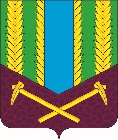 мер в сфере противодействия коррупции»    	Заслушав информацию Тулунской межрайонной прокуратуры «О принятии мер в сфере противодействия коррупции», руководствуясь Федеральным законом от 06.10.2003г № 131-ФЗ «Об общих принципах местного самоуправления в Российской Федерации», ст.ст. 27, 44 Устава муниципального образования «Тулунский район», Дума Тулунского муниципального района РЕШИЛА:1.Информацию Тулунской межрайонной прокуратуры «О принятии мер в сфере противодействия коррупции» принять к сведению. 2.Предупредить депутатов Думы Тулунского муниципального района 8 созыва о необходимости принятия мер к предотвращению возникновения конфликта интересов при исполнении ими должностных обязанностей в соответствии с требованиями Положения о порядке сообщения мэром Тулунского муниципального района, депутатами Думы Тулунского муниципального района о возникновении личной заинтересованности при исполнении должностных обязанностей, которая приводит или может привести к  конфликту интересов, утвержденного решением Думы Тулунского муниципального района №396 от 28.05.2018 г.3. Копию настоящего решения направить в Тулунскую межрайонную прокуратуру.4.Контроль за исполнением настоящего решения возложить на председателя постоянной комиссии по Уставу муниципального образования, мандатам, регламенту и депутатской этике Думы Тулунского муниципального района 8 созыва Гамаюнова А.А.Председатель Думы Тулунскогомуниципального района                                                                                М.С.Шавель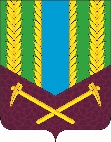 Иркутская областьМуниципальное образование  «Т у л у н с к и й   р а й о н»ДУМАТулунского муниципального районавосьмого созываРЕШЕНИЕ 09 октября 2023г.                                                                                           № 16г. Тулун